О внесении изменений в постановление администрации городского поселения Октябрьское от 11.09.2017 № 323 «Об утверждении Положения об организации ритуальных услуг и содержании мест захоронения на территории муниципального образования городское поселение Октябрьское»В соответствии с Федеральным законом от 06.10.2003 № 131-ФЗ «Об общих принципах организации местного самоуправления в Российской Федерации»»: 1. Внести в постановление администрации городского поселения Октябрьское от 11.09.2017 № 323 «Об утверждении Положения об организации ритуальных услуг и содержании мест захоронения на территории муниципального образования городское поселение Октябрьское» следующие изменения:1.1. дополнить приложение пунктом 8 в следующей редакции: «8. Информация о порядке предоставления гарантированного перечня услуг по погребению, тарифах на такие услуги, порядке деятельности специализированной службы по вопросам похоронного дела, перечне организаций и учреждений, осуществляющих деятельность по предоставлению гарантированного перечня услуг по погребению в муниципальном образовании городское поселение Октябрьское подлежит размещению на информационном стенде администрации городского поселения Октябрьское, в печатных средствах массовой информации, на официальном сайте городского поселения Октябрьское в сети Интернет, а также на официальном сайте специализированной службы по вопросам похоронного дела.»2. Обнародовать настоящее постановление путем размещения в общедоступных местах, а также на официальном сайте городского поселения Октябрьское в сети «Интернет».3. Постановление вступает в силу после его официального обнародования.4. Контроль за выполнением постановления оставляю за собой.Глава городского поселения Октябрьское	             	                        В.В. Сенченков 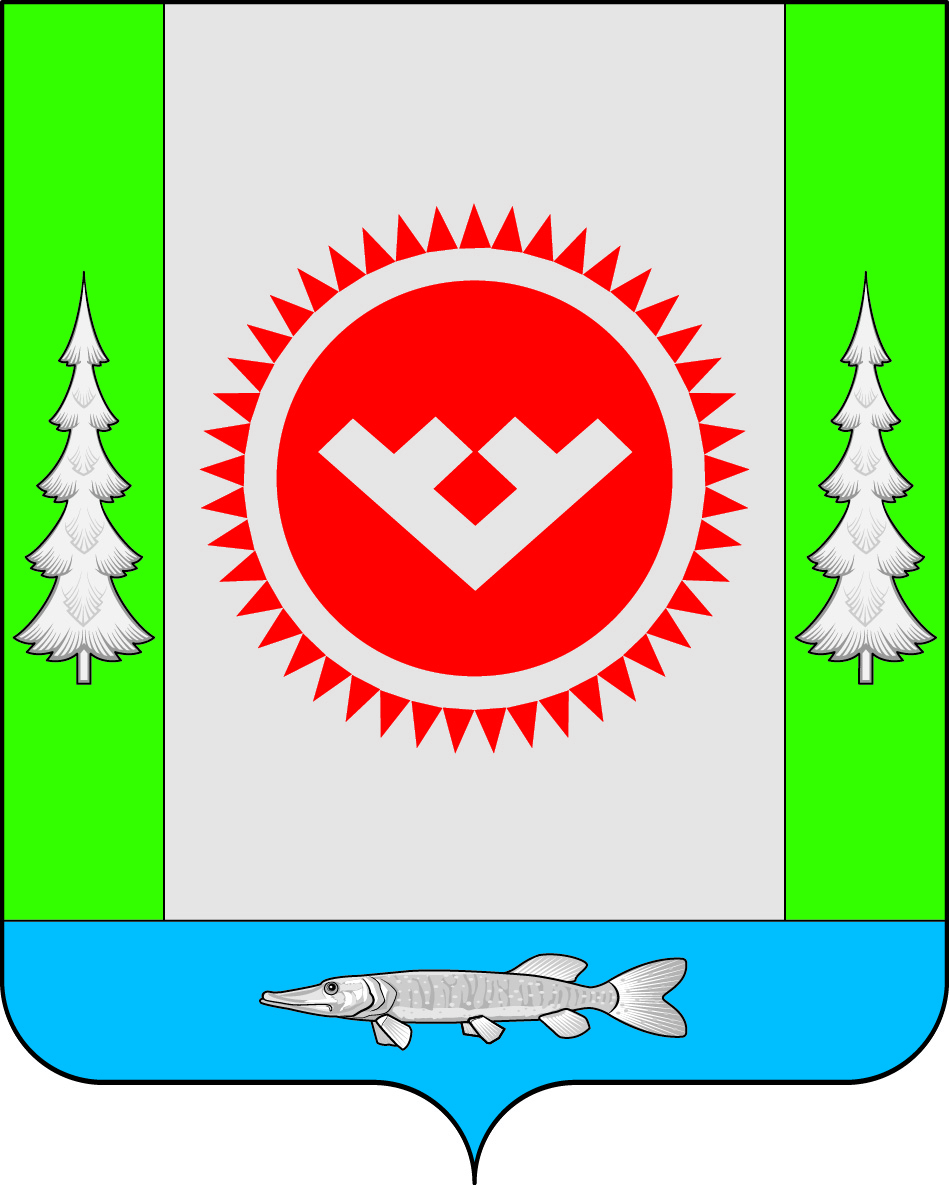 АДМИНИСТРАЦИЯГОРОДСКОГО ПОСЕЛЕНИЯ ОКТЯБРЬСКОЕОктябрьского районаХанты-Мансийского автономного округа - ЮгрыПОСТАНОВЛЕНИЕп.г.т. Октябрьское